МБОУ «Подюжская средняя школа им. В.А. Абрамова»                       структурное подразделение детский сад «Лучик»                     Краткосрочный проект                   в старшей группе «Радуга»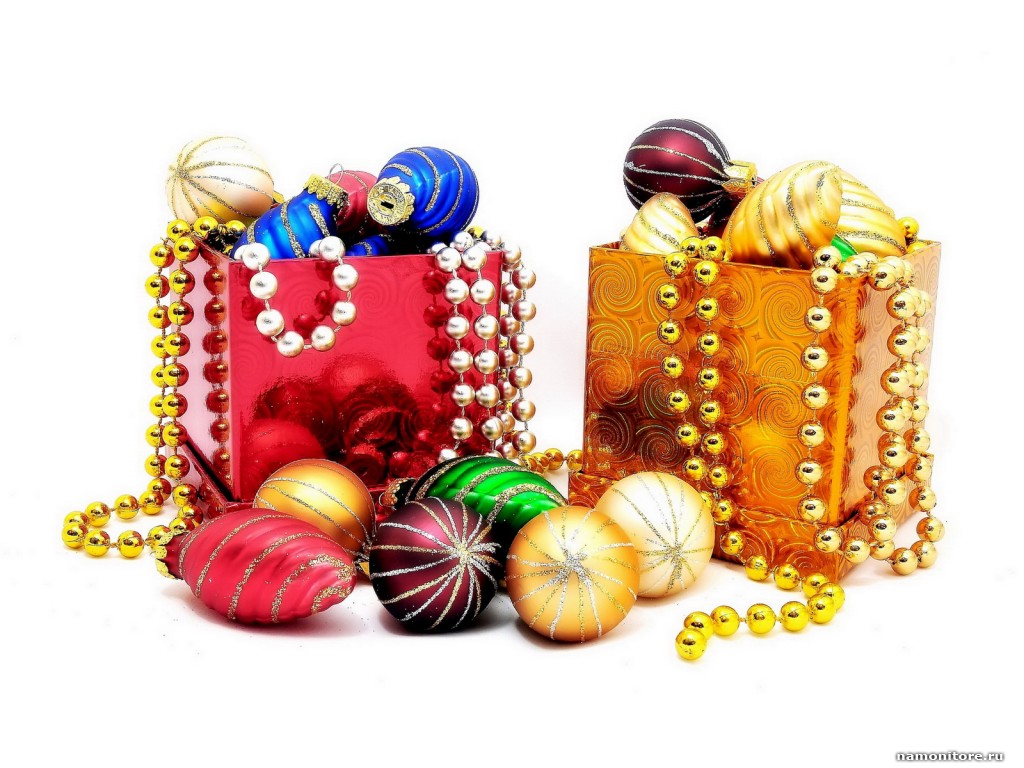 Воспитатели:   Романова Н.В.,                                                                                                                  Быкова Г.В.2018г.АКТУАЛЬНОСТЬ ПРОЕКТАТрадиция (от лат. traditio — передача),  элементы социального и культурного наследия, передающиеся от поколения к поколению и сохраняющиеся в течение длительного времени. В качестве традиций выступают определенные общественные нормы поведения, ценности, идеи, обычаи, обряды и т.д. Самыми яркими, сказочными праздниками, частью русской календарной обрядности являются праздники Новый год и Рождество. Новый год – самый любимый, чудесный семейный праздник. Праздник с волшебными превращениями и подарками Деда Мороза. Время новогодних праздников — это время красивой, доброй сказки, которая приходит в каждый дом в конце каждого года с наступлением зимних холодов. Атрибутом новогодних праздников и знаком наступающего нового года была и остаётся елка. Доставая  ёлочные украшения и развешивая  их на лесной красавице,  дети часто задают такие вопросы:  «Что такое Новый год?», «Кто его придумал?», «Для чего нужны новогодние игрушки?», «Какие бывают елочные игрушки?», «Как украшали елку в старину наши предки?». Разобраться в этом поможет работа, осуществляемая в ходе реализации проекта «Новогодние игрушки».Вид проекта:По направленности: познавательно - творческий.По продолжительности: краткосрочный (1 неделя).По количеству: групповой.Участники проекта:Дети старшей группы.Воспитатели.Родители (законные представители) База проектной деятельности:Детский сад «Лучик», старшая группа «Радуга»Сроки реализации проекта:17.12.2018 - 24.12.2018г.ЦЕЛЬ ПРОЕКТАРасширение и систематизация знаний детей о традициях новогоднего праздника, истории возникновения елочной игрушки и технологии её изготовления.Задачи проекта:Дать детям представление об истории возникновения праздника в нашей стране, его традициями.Формировать у детей социально-духовные качества через организацию разных видов деятельности.Научиться изготавливать новогоднюю игрушку разными способами из различного материала.Формирование  коммуникативных навыков детей, умений поддерживать доброжелательные отношения между детьми в совместной деятельности.Развитие связной речи, расширение словарного запаса детей, фантазии, творчества.Способствовать активному вовлечению родителей в совместную деятельность с ребёнком в условиях семьи и детского сада.Ожидаемые результаты:Расширение кругозора детей в области истории Новогоднего праздника;Вовлечение родителей в педагогический процесс, укрепление заинтересованности родителей в сотрудничестве с воспитателем и детьми;Развитие у детей художественного творчества, эстетического восприятия, речевой активности в разных видах деятельности; Проявление доброты к окружающим и бережного отношения к игрушкам;Выход проекта с использованием результатов продуктивной деятельности.Работа с родителями:«История Ёлочной игрушки» - информационная доска.Привлечение родителей для создания выставки  «Старинные елочные  украшения»Совместная подготовка к новогоднему утреннику.Проблема:Большой процент родителей неохотно участвует в жизни дошкольного учреждения и группы.Риск проекта:Отсутствие в семьях старых елочных игрушек.Обеспечение проекта:Информационное: методическая и художественная литература, материалы мероприятий с дошкольниками, иллюстрации и картотеки игр по теме;Техническое: компьютер, видеопроектор, фотоаппарат.Продукты проекта:Поделка своими руками «Ёлочная игрушка».Поздравительная новогодняя открытка.Выставка  «Старинные елочные украшения»ЭТАПЫ РАБОТЫ НАД ПРОЕКТОМ1-й  этап - ПодготовительныйСоставление плана реализации проекта с учётом интеграции образовательных областей.Составление конспектов занятий, подбор презентации.Подбор стихов, физкультминуток, малых форм фольклора.Подбор книг, иллюстративного материала.Подбор дидактических игр.2-й этап – Основной 3-й этап – Заключительный  Оформление выставки  «Старинные елочные украшения»Выставки  творческих работ детей.ВЫВОДЫ:В результате  работы дети получили обширные знания:о новогоднем празднике;о елочных игрушках и  материалах, которые используют для их изготовления;о традициях встречи этого праздника. Сделав игрушки, дети узнали, что новогодние украшения для елки можно сделать из всего, что есть под рукой.Получили массу удовольствий от выполнения проделанной творческой  работы, ощутили эмоциональное состояние от результатов проекта.коммуникативно-личностное развитиепознавательно-речевое развитиехудожественно-эстетическое развитиеЗдоровье и Физическая культураПросмотр видеороликов «История одной вещи», «Фабрика игрушек», «Изготовление игрушек»Игры – забавы «Потому что Новый год!», «Здравствуй Новый год!», «Зимнее настроение», «Новогодние перевёртыши», «Что есть на ёлке?». «Просмотр мультфильмов на новогоднюю тему»Просмотр презентации «Новый год по правилам безопасности».Составление рассказов «Как наша семья встречает  Новый Год».Слушание стихотворения «Нарядили елку» К. Фофанова,  «Есть еще игра…» Е. Благининой Чтение сказки «Мороз Иванович» В. Одоевского.Дидактическая игра «Четвёртый лишний» (классификация игрушек, предметов на новогоднюю тему), «Найди ёлочку» (развитие внимания)Речевая  игра «Как у ёлочки в лесу…».Беседа: «Правила поведения пожарной безопасности в новогодний праздник». Рисование «Наша нарядная елка», «Новогодняя игрушка», «Новогодняя ёлка»Аппликация «Новогодняя поздравительная открытка».Изготовление елочной игрушки из цветной бумаги «Фонарик»Физкультминутки:«Ёлочка», «Идёт, идёт к нам Дед Мороз»Пальчиковая гимнастика «Новый год».Русские народные подвижные игры:«Два Мороза», «Снежная баба»